COLEGIO EMILIA RIQUELME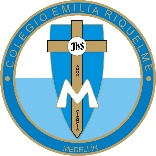 ÁREA DE HUMANIDADES, LENGUA CASTELLANADOCENTE: MARIA ISABEL MAZO ARANGOACTIVIDADES SEMANA DEL 27 AL 30 DE ABRILOrientaciones iniciales:Recuerda que cada día al iniciar la clase, realizaré un saludo por WhatsApp para dar la agenda (que es la misma que está en este taller) y las indicaciones necesarias para continuar la clase.Vamos muy bien!!! Continuemos activas en clase. Si por alguna razón no te puedes comunicarte en el momento de la clase, puedes preguntar tus dudas a través del WhatsApp o al correo más adelante.Iniciemos esta nueva semana con mucho optimismo!!!!Estas son las agendas de la semana. En lo posible vamos a trabajar directamente en el cuaderno y en el libro, en las páginas que correspondan.FECHA: LUNES 20 DE ABRIL (1ra hora: 7-8 p.m.)La clase del día de hoy se orientará por WhatsAppTEMA: el factor ideológico de la comunicación DESARROLLO:Saludo por WhatsAppAbre tu libro de Lengua Castellana en la página 290. Lee el texto del inicio y responde las preguntas 1, 2 y 3 en el libro.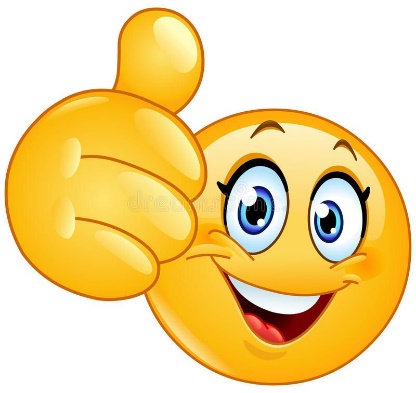 FECHA: MIÉRCOLES 22 DE ABRIL (3Ra hora: 9:30-1O:30 p.m.)La clase del día de hoy se orientará a través de video conferenciaTEMA: el factor ideológico de la comunicación DESARROLLO: Saludo por WhatsAppRealizaremos conexión a través de video conferencia para socializar las preguntas de la clase anterior y realizar la lectura de la página 290 y 291. Con el propósito de profundizar más en el tema y aclarar dudas. 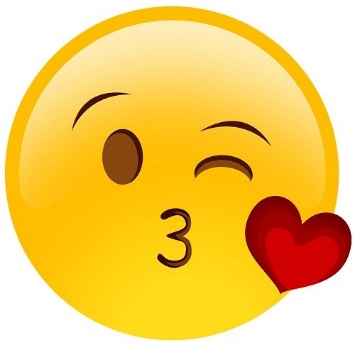 FECHA: JUEVES 23 DE ABRIL (6Ta hora: 1-2 p.m.)TEMA: actividad práctica sobre la ideología y la comunicación.DESARROLLO:Saludo por WhatsAppSe darán las indicaciones necesarias para la realización de una actividad práctica evaluativa que realizaremos a través del Classroom durante la clase.Las niñas que por alguna razón no tengan conexión durante la clase, les colocaré más adelante, ya sea por correo o por WhatsApp, otra actividad para que realicen.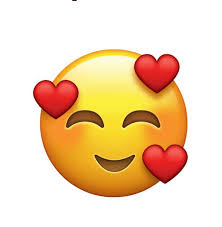 